分类号                                                    编 号           U  D  C                                                    密 级           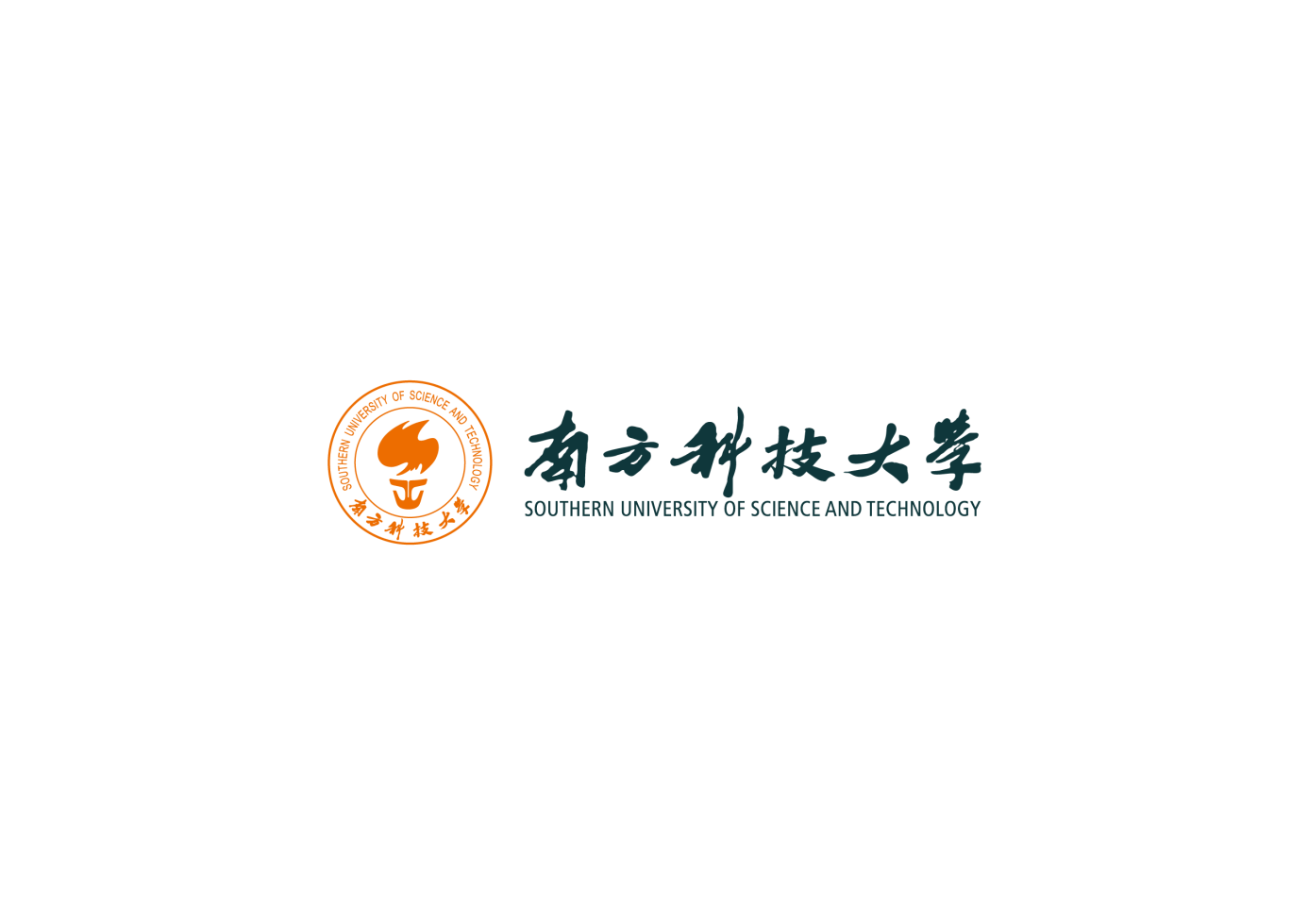   本科生毕业设计（论文）题    目：                               姓    名：                               学    号：                               系    别：                               专    业：                               指导教师：                               201  年  月  日